Friends & Family Test report for February 2019Mulberry Medical Practice Total Responses - 91Results for October 2018ExtremelyLikelyLikelyNeither Likely or UnlikelyUnlikelyExtremely UnlikelyDon’t know53175592Summary         77%                           15%                    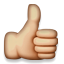 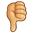         77%                           15%                            77%                           15%                            77%                           15%                            77%                           15%                    